Date Issued:XX/XX/XXXXReturn To:Your company reported to the State of New Hampshire New Hire Reporting Program that the individual identified above was hired on XX/XX/XXXX.Please complete and return this form by XX/XX/XXXX.To reply, please mail or fax form to the contact information shown above. If you have any questions, please contact the Benefit Payment Control Unit at the above number.Instructions: Please complete the form in the format provided below by calendar week, Sunday through Saturday. Failure to properly complete the form as requested may result in a request for additional payroll documentation.Column B:	Enter wages earned or hours worked for each day of the week listed in Column A for theindividual identified above.Column C:	Enter total gross wages earned for each week in column A and the date on which the wageswere paid. If a worker earned vacation and/or holiday pay during the same week that he/she had earnings, enter the vacation and/or holiday separately in the space(s) provided.NOTE: Enter earnings in Columns B and C for the day and for the week, respectively, when earned, not when paid.REMARKS:	Indicate if the worker's name and/or social security number on this form differs from yourrecords or if the worker did not work during the weeks in question. Report any Unemployment Compensation eligibility issues (e.g., quit, discharge, refusal of work, severance pay, etc.).D. Enter period of employment (below) beginning on or after XX/XX/XXXX and reason for separation. (If reason for separation is other than lack of work, please provide additional details in Item F. REMARKS or attach additional documentation if needed. )Period of Employment:--CONTINUED ON REVERSE--Si usted no puede leer esto, llame por favor a 1-800-266-2252 para una traduccion.DSN: 000630	THIS SPACE FOR OFFICIAL USE ONLY	PSN: 000630Page 1 of 2	ID: 000000017345093	NOTICE: JI84N1First day worked 	Last day worked	Reason for Separation: (Please Circle)	Lack of work	Discharge/Fired	Voluntary QuitThis worker's rate of pay was:$	per Amount	Hour/WeekMethod of Payment: (Please Circle)	Check	Cash	Direct DepositTitle/PositionIf you have any knowledge or information that during the above weeks this individual was working for another employer, was self-employed, refused work offered by you or another employer, or was not able to work, explain completely in Item F, REMARKS.-- COMPLETE AND RETURN ALL PAGES --Si usted no puede leer esto, llame por favor a 1-800-266-2252 para una traduccion.DSN: 000630	THIS SPACE FOR OFFICIAL USE ONLY	PSN: 000630Page 2 of 2	ID: 000000017345093	NOTICE: JI84N1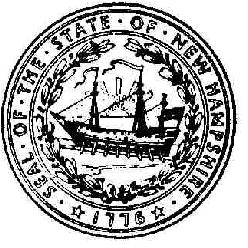 NEW HAMPSHIRE EMPLOYMENT SECURITY 
REQUEST FOR WAGE INFORMATIONJFS-84400Claimant's NameBenefit Year Ending DateSocial Security Numberxxx-xx-XXXXBENEFIT PAYMENT CONTROL 45 SOUTH FRUIT STREET CONCORD NH 03301-4857Phone: (603) 228-4071 
Fax:	(603) 229-4390A. 
CALENDAR WEEK 
ENDING DATES 
FOR WHICH WAGES 
ARE REQUESTED 
FOR THE WORKERB. 
ENTER BELOW, WAGES EARNED OR HOURS WORKED, FOR EACH 
DAY THAT WORKER ACTUALLY WORKED DURING THE CALENDAR 
WEEKS LISTED IN COLUMN AB. 
ENTER BELOW, WAGES EARNED OR HOURS WORKED, FOR EACH 
DAY THAT WORKER ACTUALLY WORKED DURING THE CALENDAR 
WEEKS LISTED IN COLUMN AB. 
ENTER BELOW, WAGES EARNED OR HOURS WORKED, FOR EACH 
DAY THAT WORKER ACTUALLY WORKED DURING THE CALENDAR 
WEEKS LISTED IN COLUMN AB. 
ENTER BELOW, WAGES EARNED OR HOURS WORKED, FOR EACH 
DAY THAT WORKER ACTUALLY WORKED DURING THE CALENDAR 
WEEKS LISTED IN COLUMN AB. 
ENTER BELOW, WAGES EARNED OR HOURS WORKED, FOR EACH 
DAY THAT WORKER ACTUALLY WORKED DURING THE CALENDAR 
WEEKS LISTED IN COLUMN AB. 
ENTER BELOW, WAGES EARNED OR HOURS WORKED, FOR EACH 
DAY THAT WORKER ACTUALLY WORKED DURING THE CALENDAR 
WEEKS LISTED IN COLUMN AB. 
ENTER BELOW, WAGES EARNED OR HOURS WORKED, FOR EACH 
DAY THAT WORKER ACTUALLY WORKED DURING THE CALENDAR 
WEEKS LISTED IN COLUMN AC. 
TOTAL FOR CALENDAR WEEKC. 
TOTAL FOR CALENDAR WEEKC. 
TOTAL FOR CALENDAR WEEKC. 
TOTAL FOR CALENDAR WEEKFOR 
OFFICE 
USE ONLYA. 
CALENDAR WEEK 
ENDING DATES 
FOR WHICH WAGES 
ARE REQUESTED 
FOR THE WORKERSUNDAYMONDAYTUESDAYWEDNESDAYTHURSDAYFRIDAYSATURDAYGROSS 
WAGESVACATION 
PAYHOLIDAY 
PAYDATE 
PAIDFOR 
OFFICE 
USE ONLYXX/XX/XXXXClaimant's NameBenefit Year Ending DateSocial Security NumberXXX-XX-XXXXREMARKS {if necessary, attach additional sheet(s)}    Check if the individual  did not work during these weeks  did not work during these weeks  did not work during these weeks  did not work during these weeksEMPLOYER'S CERTIFICATION: I certify that the wage and employment data shown above have been taken from our payroll records. I further certify that all information given is true to the best of my knowledge and belief.EMPLOYER'S CERTIFICATION: I certify that the wage and employment data shown above have been taken from our payroll records. I further certify that all information given is true to the best of my knowledge and belief.EMPLOYER'S CERTIFICATION: I certify that the wage and employment data shown above have been taken from our payroll records. I further certify that all information given is true to the best of my knowledge and belief.Employer's NameTitleDateSignatureTelephone Number(	)Fax Number(	)Print your nameEmail addressEmail address